Об утверждении Положенияпредоставления муниципальной услуги «Выдача справок, выписок из похозяйственных реестров, кроме архивных» В соответствии с Федеральными законами от 06.10.2003 г. № 131-ФЗ «Об общих принципах организации местного самоуправления в Российской Федерации», от 27.07.2010 г. № 210-ФЗ «Об организации предоставления государственных и муниципальных услуг», руководствуясь  Уставом сельского поселения «Пезмег», администрация сельского поселения «Пезмег»,  П О С Т А Н О В Л Я Е Т: 1. Утвердить Положение предоставления муниципальной услуги «Выдача справок, выписок из похозяйственных книг, кроме архивных» согласно приложения к настоящему постановлению.2. Лицам, ответственным за предоставление муниципальной услуги   по выдаче справок, выписок  из похозяйственных реестров, кроме архивных, руководствоваться Положением, утвержденным настоящим постановлением.3. Настоящее постановление вступает в силу со дня обнародования  и подлежит размещению в информационно – телекоммуникационной сети «Интернет» администрации муниципального образования сельского поселения «Пезмег».4. Контроль за исполнением  настоящего постановленя оставляю за собой.Глава сельского поселения «Пезмег»                                 А.А.ТороповПриложениек постановлению администрации сельского поселения «Пезмег»                                                                                                         от 27 июня 2022 г. № 23 Положениепредоставления муниципальной услуги «Выдача справок, выписок из похозяйственных реестров, кроме архивных» Раздел I. ОБЩИЕ ПОЛОЖЕНИЯ1. Предмет регулирования 1. Положение по предоставлению муниципальной услуги  «Выдача справок, выписок из похозяйственных реестров, кроме архивных»  устанавливает сроки и последовательность административных процедур (действий) при предоставлении муниципальной услуги (далее - муниципальная услуга).2. Круг заявителей2.1. Заявителями на получение муниципальной услуги (далее - заявители) являются:  - граждане Российской Федерации, иностранные граждане, лица без гражданства.3. Требования к порядку информирования о предоставлениимуниципальной услуги3.1. Информирование о порядке и ходе предоставления муниципальной услуги осуществляется администрацией сельского поселения «Пезмег»3.2. Сведения о местах нахождения, о номерах телефонов для справок, адресах интернет-сайтов и электронной почты, графике (режиме) работы органов местного самоуправления, оказывающих муниципальную услугу:3.2.1. Места предоставления муниципальной услуги:-Администрация сельского поселения «Пезмег».3.2.2. Место нахождения администрации сельского поселения  «Пезмег»:   168041 Республика Коми, Корткеросский район, с.Пезмег, ул.Братьев Покровских, дом 66.3.2.3. Режим работы   администрации   сельского  поселения «Пезмег»:- понедельник-четверг  с  8-45 до 17-00  часов (перерыв на обед с 13-00 до14-00 часов)- пятница с  8-45 до 16-45  часов (перерыв на обед с 13-00 до14-00 часов)3.2.4. Телефон/факс: 8(82136)93-1-19         3.2.5 Адрес электронной почты: pezmog@mail.ru3.3. Консультации по вопросам предоставления муниципальной услуги осуществляются:- при личном обращении (устные обращения);- по телефону;- по письменным обращениям;- по электронной почте.3.4. При ответах на телефонные звонки и устные обращения специалисты администрации сельского поселения «Пезмег», в функции которых входит прием граждан по муниципальной услуги (далее - специалист), подробно и в вежливой (корректной) форме информируют обратившихся заявителей по интересующим их вопросам. Ответ на телефонный звонок должен содержать информацию о наименовании органа, в которые позвонил заявитель, фамилии, имени, отчестве и должности специалиста, принявшего телефонный звонок. Время разговора не должно превышать 10 минут.Письменные обращения о порядке предоставления муниципальной услуги рассматриваются специалистами органов местного самоуправления с учетом времени подготовки ответа заявителю в срок, не превышающий 30 дней с момента регистрации обращения. Ответ на письменное обращение дается специалистом в простой, четкой и понятной форме с указанием фамилии и инициалов, номера телефона исполнителя. Ответ подписывается главой администрации сельского поселения «Пезмег».При консультировании по электронной почте ответ на обращение направляется на электронный адрес заявителя в срок, не превышающий 30 дней с момента регистрации обращения.Консультации предоставляются по вопросам:графика работы;перечня документов, необходимых для предоставления заявителям муниципальной услуги;порядка заполнения реквизитов заявления о предоставлении заявителю муниципальной услуги, форма которого предусмотрена приложением;порядка и условий предоставления муниципальной услуги;сроков предоставления муниципальной услуги;оснований прекращения предоставления муниципальной услуги;порядка обжалования действий (бездействия) должностных лиц.3.5. На интернет-сайтах, информационных стендах в помещении, предназначенном для приема заявителей в органе местного самоуправления, размещается следующая информация:текст Положения с приложениями;извлечения из законов и иных нормативных правовых актов, содержащих нормы, регулирующие деятельность органов местного самоуправления по предоставлению муниципальной услуги;перечень документов, необходимых для предоставления гражданам муниципальной услуги, а также требования, предъявляемые к этим документам;процедура предоставления муниципальной услуги в текстовом виде или в виде блок-схемы;образец заполнения заявления;месторасположение, график (режим) работы, номера телефонов, адреса интернет-сайтов и электронной почты органа, осуществляющего предоставление муниципальной услуги;основания приостановки или отказа в предоставлении заявителю муниципальной услуги;порядок обжалования решений, действий (бездействия) должностных лиц, предоставляющих муниципальную услугу.Раздел II. СТАНДАРТ ПРЕДОСТАВЛЕНИЯ МУНИЦИПАЛЬНОЙ УСЛУГИ4. Наименование муниципальной услуги4.1. Выдача населению справок, выписок из похозяйственных реестров,  кроме архивных.5. Наименование органа, предоставляющегомуниципальную услугу5.1. Муниципальную услугу предоставляет администрация сельского поселения «Пезмег»Согласно пункту 3 части 1 статьи 7  Федерального закона от 27 июля 2010 года N 210-ФЗ "Об организации предоставления государственных и муниципальных услуг" администрация сельского поселения «Пезмег» не вправе требовать от заявителя осуществления действий, в том числе согласований, необходимых для получения муниципальной услуги и связанных с обращением в иные государственные органы, органы местного самоуправления, организации, за исключением получения услуг и получения документов и информации, предоставляемых в результате предоставления таких услуг, включенных в перечни, указанные в части 1 статьи 9 указанного Закона.6. Результат предоставления муниципальной услуги6.1. Результатом предоставления муниципальной услуги является:выдача населению справок, выписок из похозяйственных реестров, кроме архивных.7. Срок предоставления муниципальной услуги7.1. Выдача населению справок, выписок из похозяйственных реестров – не более 30 дней;8. Перечень нормативных актов, регулирующих отношения,возникающие в связи с предоставлением муниципальной услуги8.1. Предоставление муниципальной услуги осуществляется в соответствии с:- Конституцией Российской Федерации;- Гражданским кодексом Российской Федерации;- Федеральным законом от 02.05.2006 года № 59-ФЗ «О порядке рассмотрения обращения граждан Российской Федерации»;- Федеральным законом от 27 июля 2006 года N 152-ФЗ«О персональных данных»;- Федеральным законом «Об общих принципах организации местного самоуправления в Российской Федерации» от 06.10.2003 № 131-ФЗ;- Федеральным законом от 27 июля 2010 года № 210-ФЗ «Об организации предоставления государственных и муниципальных услуг»;- Федеральный закон от 07 июля 2003 года № 112-ФЗ «О личном подсобном хозяйстве»,- Федеральный закон от 24 ноября 1995 года № 181-ФЗ «О социальной защите инвалидов в Российской Федерации»;- постановление Правительства Российской Федерации от 20 ноября 2012 г. N 1198 «О федеральной государственной информационной системе, обеспечивающей процесс досудебного (внесудебного) обжалования решений и действий (бездействия), совершенных при предоставлении государственных и муниципальных услуг»;- постановление Правительства Российской Федерации от 26 марта 2016 г. N 236 «О требованиях к предоставлению в электронной форме государственных и муниципальных услуг»;- Уставом сельского поселения  «Пезмег».9. Исчерпывающий перечень документов, необходимыхдля предоставления муниципальной услуги9.1. Для предоставления муниципальной услуги гражданами подается заявление в администрацию сельского поселения «Пезмег». К заявлению прилагаются:- документ удостоверяющий личность заявителя.Заявитель вправе направить в орган местного самоуправления заявление и прилагаемые к нему документы в форме электронного документа.При направлении заявления заказным почтовым отправлением с уведомлением о вручении прилагаемые копии документов должны быть заверены нотариально или органами, выдавшими данные документы в установленном порядке.10. Исчерпывающий перечень оснований для отказа в приеме документов, необходимых для предоставления муниципальной услуги10.1. Основанием для отказа в приеме документов, необходимых для предоставления муниципальной услуги, является:-	предоставление неполного комплекта документов;-	несоответствие представленных документов требованиям, предъявляемым к их оформлению.11. Исчерпывающий перечень оснований для отказа в предоставлении муниципальной услуги11.1. Основанием для отказа в предоставлении муниципальной услуги – отсутствуют.12. Порядок, размер и основания взимания муниципальной пошлины или иной платы, взимаемой за предоставление муниципальной услуги12.1. Предоставление муниципальной услуги осуществляется бесплатно.13. Максимальный срок ожидания в очереди при подаче запросао предоставлении муниципальной услуги и при получениирезультата предоставления муниципальной услуги13.1. Максимальный срок ожидания в очереди при подаче запроса о предоставлении муниципальной услуги и при получении результата предоставления муниципальной услуги- 30 минут.14. Срок и порядок регистрации запроса заявителяо предоставлении муниципальной услуги, в том числе в электронной форме18. Запрос о предоставлении муниципальной услуги регистрируется в день поступления специалистом администрации сельского поселения «Пезмег» ответственным за регистрацию входящей корреспонденции.15. Требования к помещениям, в которых предоставляетсягосударственная услуга, к месту ожидания и приема заявителей, размещениюи оформлению визуальной, текстовой и мультимедийной информации о порядке предоставления муниципальной услуги15.1. Центральный вход в здание администрацией сельского поселения «Пезмег» должен быть оборудован информационной табличкой (вывеской), содержащей информацию о вышеуказанном органе, месте нахождения.15.2. Прием заявителей осуществляется в специально выделенных для предоставления муниципальной услуги помещениях - местах предоставления муниципальной услуги.Места ожидания должны соответствовать комфортным условиям для заявителей и оптимальным условиям для работы специалистов.Места ожидания на представление и оформление документов оборудуются столами, стульями, кресельными секциями.Помещение для непосредственного взаимодействия специалиста с заявителем должно быть организовано в виде отдельного рабочего места для каждого ведущего прием специалиста.Каждое рабочее место специалиста должно быть оборудовано персональным компьютером с возможностью доступа к необходимым информационным базам данных.Места информирования, предназначенные для ознакомления посетителей с информационными материалами, оборудуются информационными стендами, столами, стульями для возможности оформления документов.15.3. При предоставлении муниципальной услуги соблюдаются требования, установленные положениями Федерального закона от 24 ноября 1995 года N 181-ФЗ "О социальной защите инвалидов в Российской Федерации".В здании, в котором предоставляется муниципальная услуга, создаются условия для прохода инвалидов.Инвалидам в целях обеспечения доступности муниципальной услуги оказывается помощь в преодолении различных барьеров, мешающих в получении ими муниципальной услуги наравне с другими лицами. Помещения оборудуются пандусами, позволяющими обеспечить беспрепятственный доступ инвалидов, включая инвалидов, использующих кресла-коляски. Глухонемым, инвалидам по зрению и другим лицам с ограниченными возможностями здоровья при необходимости оказывается помощь по передвижению в помещениях.В случаях, если здание не приспособлено с учетом потребностей инвалидов, до его реконструкции или капитального ремонта должны принимать меры для обеспечения доступа инвалидов к месту предоставления услуги (выделение специальных мест или комнат приема инвалидов на первых этажах здания) либо, когда это возможно, обеспечить предоставление необходимых услуг по месту жительства инвалида или в дистанционном режиме.16. Показатели доступности и качества муниципальной услуги16.1. Показателями доступности и качества муниципальной услуги являются:удовлетворенность заявителей качеством муниципальной услуги;открытый доступ для заявителей к информации о порядке и сроках предоставления муниципальной услуги, порядке обжалования действий (бездействия) должностных лиц администрации сельского поселения «Пезмег»;соблюдение стандарта предоставления муниципальной услуги;отсутствие обоснованных жалоб заявителей на действия (бездействие) должностных лиц администрации сельского поселения «Пезмег» при предоставлении муниципальной услуги;предоставление возможности подачи заявления о предоставлении муниципальной услуги и документов (содержащихся в них сведений), необходимых для предоставления муниципальной услуги, в форме электронного документа;размещение формы заявления на Портале, обеспечение доступа для заполнения в электронном виде.Раздел III. СОСТАВ, ПОСЛЕДОВАТЕЛЬНОСТЬ И СРОКИ ВЫПОЛНЕНИЯАДМИНИСТРАТИВНЫХ ПРОЦЕДУР, ТРЕБОВАНИЯ К ПОРЯДКУ ИХВЫПОЛНЕНИЯ, В ТОМ ЧИСЛЕ ОСОБЕННОСТИ ВЫПОЛНЕНИЯАДМИНИСТРАТИВНЫХ ПРОЦЕДУР В ЭЛЕКТРОННОЙ ФОРМЕ17. Исчерпывающий перечень административных процедур17.1. К административным процедурам администрации сельского поселения «Пезмег» по предоставлению муниципальной услуги относятся:прием документов заявителя;       выдача населению справок, выписок из похозяйственных реестров, кроме архивных.17.2. Административная процедура “Прием документов заявителя” на бумажном носителе непосредственно в Орган;на бумажном носителе в Орган через организацию почтовой связи, иную организацию, осуществляющую доставку корреспонденции.1) Очная форма подачи документов – подача заявления и  документов при личном приеме в порядке общей очереди в приемные часы или по предварительной записи. При очной форме подачи документов заявитель подает заявление и документы, указанные в пункте 9.1 настоящего административного регламента в бумажном виде, то есть документы установленной формы, сформированные на бумажном носителе.При очной форме подачи документов заявление о предоставлении муниципальной услуги может быть оформлено заявителем в ходе приема в Органе, либо оформлено заранее.  По просьбе обратившегося лица заявление может быть оформлено специалистом Органа, ответственным за прием документов, с использованием программных средств. В этом случае заявитель собственноручно вписывает в заявление свою фамилию, имя и отчество, ставит дату и подпись.Специалист Органа, ответственный за прием документов, осуществляет следующие действия в ходе приема заявителя:а) устанавливает предмет обращения, проверяет документ, удостоверяющий личность;б) проверяет полномочия заявителя;в) регистрирует заявление и представленные документы под индивидуальным порядковым номером в день их поступления;г) выдает заявителю расписку с описью представленных документов и указанием даты их принятия, подтверждающую принятие документов.При необходимости специалист Органа изготавливает копии представленных заявителем документов, выполняет на них надпись об их соответствии подлинным экземплярам, заверяет своей подписью с указанием фамилии и инициалов.При отсутствии у заявителя заполненного заявления или неправильном его заполнении специалист Органа,  ответственный за прием документов, помогает заявителю заполнить заявление. Длительность осуществления всех необходимых действий не может превышать 15 минут.2) Заочная форма подачи документов – направление заявления о предоставлении муниципальной услуги и  документов через организацию почтовой связи, иную организацию, осуществляющую доставку корреспонденции.При заочной форме подачи документов заявитель может направить заявление и документы, указанные в пунктах 9.1 настоящего административного регламента в случае, если заявитель представляет документы по собственной инициативе в виде оригинала заявления и копий документов на бумажном носителе через организацию почтовой связи, иную организацию, осуществляющую доставку корреспонденции. В данном случае удостоверение верности копий документов осуществляется в порядке, установленном федеральным законодательством, днем регистрации заявления является день поступления заявления и документов в Орган.Если заявитель обратился заочно, специалист Органа, ответственный за прием документов:а) устанавливает предмет обращения, проверяет документ, удостоверяющий личность;б) проверяет полномочия заявителя;в) регистрирует заявление и представленные документы под индивидуальным порядковым номером в день их поступления.г) выдает заявителю расписку с описью представленных документов и указанием даты их принятия, подтверждающую принятие документов.Уведомление о приеме документов (или уведомление об отказе в приеме документов с возвращаемыми документами) направляется заявителю не позднее дня, следующего за днем поступления заявления и документов, способом, который использовал (указал) заявитель при заочном обращении17.2.1. Критерием принятия решения о приеме документов является наличие заявления и прилагаемых к нему документов.17.2.2. Максимальный срок исполнения административной процедуры составляет 3 рабочих дня со дня поступления заявления от заявителя о предоставлении муниципальной услуги. 17.2.3. Результатом административной процедуры является одно из следующих действий: - прием и регистрация в Органе заявления и документов, представленных заявителем, их передача специалисту Органа, ответственному за принятие решений о предоставлении муниципальной услуги;- прием и регистрация в Органе заявления и документов, представленных заявителем, и их передача специалисту Органа.17.3. Административная процедура "Выдача населению справок из похозяйственных реестров, кроме архивных".Основанием для начала процедуры является подготовка специалистом администрации сельского поселения «Пезмег» справок, выписок из похозяйственных реестров с использованием базы данных об обратившемся заявителе главе администрацией сельского поселения «Пезмег».   Глава администрации сельского поселения «Пезмег» либо, уполномоченное им лицо подписывает справку, выписку из похозяйственного реестра. Документ заверяется печатью администрации сельского поселения «Пезмег», регистрируется специалистом, ответственным за регистрацию исходящей корреспонденциии, выдается заявителю.Максимальный срок исполнения процедуры составляет 2 календарных дня со дня поступления.Результатом административной процедуры является Выдача населению справок, выписок из похозяйственных реестров.Раздел IV. ФОРМЫ  КОНТРОЛЯ ЗА ИСПОЛНЕНИЕМ АДМИНИСТРАТИВНОГО РЕГЛАМЕНТА18. Порядок осуществления текущего контроля за соблюдениеми исполнением ответственными должностными лицами положенийрегламента и иных нормативных правовых актов,устанавливающих требования к предоставлению муниципальнойуслуги, а также принятием ими решений18.1. Текущий контроль за соблюдением порядка и стандарта предоставления муниципальной услуги, административных процедур по предоставлению муниципальной услуги и принятием решений специалистами осуществляется главой администрации сельского поселения «Пезмег».19. Порядок и периодичность осуществления плановыхи внеплановых проверок полноты и качества предоставлениямуниципальной услуги, в том числе порядок и формы контроляза полнотой и качеством предоставлениямуниципальной услуги19.1. Внутренний контроль за предоставлением муниципальной услуги осуществляет глава администрации сельского поселения «Пезмег».19.2. Результаты проведения проверок оформляются в виде акта, в котором отмечаются выявленные недостатки и предложения по их устранению.20. Ответственность должностных лиц за решения и действия(бездействие), принимаемые (осуществляемые) ими в ходепредоставления муниципальной услуги19.3. Персональная ответственность специалистов закрепляется в их должностных инструкциях в соответствии с требованиями законодательства Российской Федерации.19.4. По результатам проведенных проверок в случае выявления нарушений прав заявителя осуществляется привлечение виновных лиц к ответственности в соответствии с законодательством Российской Федерации.21. Положения, характеризующие требования к порядку и формамконтроля за предоставлением муниципальной услуги, в томчисле со стороны граждан, их объединений и организаций21.1. Контроль за исполнением Положения со стороны граждан, их объединений и организаций является самостоятельной формой контроля и осуществляется путем направления обращений администрацию сельского поселения «Пезмег», а также путем обжалования действий (бездействия) и решений, осуществляемых (принятых) в ходе исполнения Положения, в судебном порядке.Раздел V. ДОСУДЕБНЫЙ (ВНЕСУДЕБНЫЙ) ПОРЯДОК ОБЖАЛОВАНИЯРЕШЕНИЙ И ДЕЙСТВИЙ (БЕЗДЕЙСТВИЯ) ОРГАНА, ПРЕДОСТАВЛЯЮЩЕГОМУНИЦИПАЛЬНУЮ УСЛУГУ, А ТАКЖЕ ДОЛЖНОСТНЫХ ЛИЦ,ГОСУДАРСТВЕННЫХ ИЛИ МУНИЦИПАЛЬНЫХ СЛУЖАЩИХ22. Информация для заявителя о его праве на досудебное(внесудебное) обжалование действий (бездействия) и решений,принятых (осуществляемых) в ходе предоставлениямуниципальной услуги22.1. Заявитель имеет право на досудебное (внесудебное) обжалование действий (бездействия) и решений, принятых (осуществляемых) должностными лицами и специалистами администрации сельского поселения «Пезмег» в ходе предоставления муниципальной услуги.22.2. Заявители имеют право обратиться с жалобой лично (устно) или направить письменное заявление или обращение (жалобу).23. Предмет досудебного (внесудебного) обжалованияСогласно статьи 11.1. Федерального закона от 27 июля 2010 года N 210-ФЗ "Об организации предоставления государственных и муниципальных услуг" заявитель может обратиться с жалобой в том числе в следующих случаях:1) нарушение срока регистрации запроса о предоставлении государственной или муниципальной услуги, запроса, указанного в статье 15.1 настоящего Федерального закона;2) нарушение срока предоставления государственной или муниципальной услуги. В указанном случае досудебное (внесудебное) обжалование заявителем решений и действий (бездействия) работника многофункционального центра возможно в случае, если на многофункциональный центр, решения и действия (бездействие) которого обжалуются, возложена функция по предоставлению соответствующих государственных или муниципальных услуг в полном объеме в порядке, определенном частью 1.3 статьи 16 настоящего Федерального закона;3) требование у заявителя документов или информации либо осуществления действий, представление или осуществление которых не предусмотрено нормативными правовыми актами Российской Федерации, нормативными правовыми актами субъектов Российской Федерации, муниципальными правовыми актами для предоставления государственной или муниципальной услуги;4) отказ в приеме документов, предоставление которых предусмотрено нормативными правовыми актами Российской Федерации, нормативными правовыми актами субъектов Российской Федерации, муниципальными правовыми актами для предоставления государственной или муниципальной услуги, у заявителя;5) отказ в предоставлении государственной или муниципальной услуги, если основания отказа не предусмотрены федеральными законами и принятыми в соответствии с ними иными нормативными правовыми актами Российской Федерации, законами и иными нормативными правовыми актами субъектов Российской Федерации, муниципальными правовыми актами. В указанном случае досудебное (внесудебное) обжалование заявителем решений и действий (бездействия) многофункционального центра, работника многофункционального центра возможно в случае, если на многофункциональный центр, решения и действия (бездействие) которого обжалуются, возложена функция по предоставлению соответствующих государственных или муниципальных услуг в полном объеме в порядке, определенном частью 1.3 статьи 16 настоящего Федерального закона;6) затребование с заявителя при предоставлении государственной или муниципальной услуги платы, не предусмотренной нормативными правовыми актами Российской Федерации, нормативными правовыми актами субъектов Российской Федерации, муниципальными правовыми актами;7) отказ органа, предоставляющего государственную услугу, органа, предоставляющего муниципальную услугу, должностного лица органа, предоставляющего государственную услугу, или органа, предоставляющего муниципальную услугу, многофункционального центра, работника многофункционального центра, организаций, предусмотренных частью 1.1 статьи 16 настоящего Федерального закона, или их работников в исправлении допущенных ими опечаток и ошибок в выданных в результате предоставления государственной или муниципальной услуги документах либо нарушение установленного срока таких исправлений. В указанном случае досудебное (внесудебное) обжалование заявителем решений и действий (бездействия) многофункционального центра, работника многофункционального центра возможно в случае, если на многофункциональный центр, решения и действия (бездействие) которого обжалуются, возложена функция по предоставлению соответствующих государственных или муниципальных услуг в полном объеме в порядке, определенном частью 1.3 статьи 16 настоящего Федерального закона;8) нарушение срока или порядка выдачи документов по результатам предоставления государственной или муниципальной услуги;9) приостановление предоставления государственной или муниципальной услуги, если основания приостановления не предусмотрены федеральными законами и принятыми в соответствии с ними иными нормативными правовыми актами Российской Федерации, законами и иными нормативными правовыми актами субъектов Российской Федерации, муниципальными правовыми актами. В указанном случае досудебное (внесудебное) обжалование заявителем решений и действий (бездействия) многофункционального центра, работника многофункционального центра возможно в случае, если на многофункциональный центр, решения и действия (бездействие) которого обжалуются, возложена функция по предоставлению соответствующих государственных или муниципальных услуг в полном объеме в порядке, определенном частью 1.3 статьи 16 настоящего Федерального закона;10) требование у заявителя при предоставлении государственной или муниципальной услуги документов или информации, отсутствие и (или) недостоверность которых не указывались при первоначальном отказе в приеме документов, необходимых для предоставления государственной или муниципальной услуги, либо в предоставлении государственной или муниципальной услуги, за исключением случаев, предусмотренных пунктом 4 части 1 статьи 7 настоящего Федерального закона. В указанном случае досудебное (внесудебное) обжалование заявителем решений и действий (бездействия) многофункционального центра, работника многофункционального центра возможно в случае, если на многофункциональный центр, решения и действия (бездействие) которого обжалуются, возложена функция по предоставлению соответствующих государственных или муниципальных услуг в полном объеме в порядке, определенном частью 1.3 статьи 16 настоящего Федерального закона.24. Исчерпывающий перечень оснований для приостановлениярассмотрения жалобы (претензии) и случаев, в которых ответна жалобу (претензию) не дается24.1. Если в письменном обращении (жалобе) не указаны фамилия заявителя, направившего обращение, и почтовый адрес, по которому должен быть направлен ответ, ответ на обращение (жалобу) не дается.24.2. Если текст письменного обращения не поддается прочтению, ответ на обращение (жалобу) не дается, о чем сообщается заявителю, направившему обращение (жалобу), если его фамилия и почтовый адрес поддаются прочтению.25. Основания для начала процедуры досудебного(внесудебного) обжалования25.1. Основанием для начала процедуры досудебного (внесудебного) обжалования является регистрация поступления обращения (жалобы) в письменной форме, в форме электронного документа или устного обращения заявителя.25.2. Жалоба должна содержать:1) наименование органа, предоставляющего муниципальную услугу, должностного лица органа, предоставляющего муниципальную услугу, либо государственного или муниципального служащего, решения и действия (бездействие) которых обжалуются;2) фамилию, имя, отчество (последнее - при наличии), сведения о месте жительства заявителя - физического лица, а также номер (номера) контактного телефона, адрес (адреса) электронной почты (при наличии) и почтовый адрес, по которым должен быть направлен ответ заявителю;3) сведения об обжалуемых решениях и действиях (бездействии) органа, предоставляющего муниципальную услугу, должностного лица органа, предоставляющего муниципальную услугу, либо государственного или муниципального служащего;4) доводы, на основании которых заявитель не согласен с решением и действием (бездействием) органа, предоставляющего муниципальную услугу, должностного лица органа, предоставляющего муниципальную услугу, либо государственного или муниципального служащего.25.3. Заявителем могут быть представлены документы (при наличии), подтверждающие доводы заявителя, либо их копии.26. Право заявителя на получение информации и документов,необходимых для обоснования и рассмотрения жалобы (претензии)26.1 Администрация сельского поселения «Пезмег», его должностные лица обязаны обеспечить каждому возможность ознакомления с документами и материалами, непосредственно затрагивающими его права и свободы, если иное не предусмотрено законом.27. Органы муниципальной власти и должностные лица, которым может быть направлена жалоба (претензия) заявителя в досудебном (внесудебном) порядке27. Заявители могут обжаловать действия или бездействие должностных лиц в администрацию сельского поселения «Пезмег» и судебном порядке.28. Сроки рассмотрения обращения (жалобы)28.1 Жалоба, поступившая в орган, предоставляющий муниципальную услугу, подлежит рассмотрению должностным лицом, наделенным полномочиями по рассмотрению жалоб, в течение пятнадцати рабочих дней со дня ее регистрации, а в случае обжалования отказа органа, предоставляющего муниципальную услугу, должностного лица органа, предоставляющего муниципальную услугу, в приеме документов у заявителя либо в исправлении допущенных опечаток и ошибок или в случае обжалования нарушения установленного срока таких исправлений - в течение пяти рабочих дней со дня ее регистрации.29. Результат досудебного (внесудебного) обжалования29.1. По результатам рассмотрения жалобы орган, предоставляющий муниципальную услугу, принимает одно из следующих  решений:1) удовлетворяет жалобу,  в том числе в форме отмены принятого решения, исправления допущенных органом, предоставляющим государственную услугу, либо органом, предоставляющим муниципальную услугу, опечаток и ошибок в выданных в результате предоставления государственной или муниципальной услуги документах, возврата заявителю денежных средств, взимание которых не предусмотрено нормативными правовыми актами Российской Федерации, нормативными правовыми актами субъектов Российской Федерации, муниципальными правовыми актами, а также в иных формах;2) отказывает в удовлетворении жалобы.29.2. Не позднее дня, следующего за днем принятия решения, заявителю в письменной форме или по желанию заявителя в электронной форме направляется мотивированный ответ о результатах рассмотрения жалобы.29.3. В случае признания действия (бездействия) должностного лица администрации сельского поселения «Пезмег» не соответствующим законодательству Российской Федерации полностью или частично выносится решение о привлечении должностного лица к ответственности в соответствии с законодательством Российской Федерации.Приложение 1к административному регламентупредоставления муниципальнойуслуги «Выдача населению справок,выписок из и похозяйственных книг»Главе Администрации сельскогопоселения «Пезмег»от____________________________________(фамилия, имя, отчество полностью)проживающего по адресу:____________________________________тел.____________________________________паспорт____________________________________(серия, номер, кем и когда выдан)ЗАЯВЛЕНИЕдата , подпись Приложение 2к административному регламентупредоставления муниципальной услуги «Выдача населению справок, выписокиз похозяйственных книг»БЛОК-СХЕМАПРЕДОСТАВЛЕНИЯ МУНИЦИПАЛЬНОЙ УСЛУГИ┌─────────────────────────────────────────────────────────────────────────┐│  Обращение заявителя с заявлением и комплектов необходимых документов   │└─────────────────────────────────────┬───────────────────────────────────┘                                      \/                ┌─────────────────────────────────────┐  │   Администрация сельского поселения │  │         ___________ сельсовет       │  └──────────────────┬──────────────────┘                     \/                                        ┌───────────────────────────────────────────────────────────────────────┐  │     Определение полноты и достоверности представленных документов     │  └─────────────────────────────────┬─────────────────────────────────────┘                                   \/                       ┌──────────────────────────┐                       │Принятие решения          │                       │о предоставлении          │                       │муниципальной услуги      │                        └─────────────┬────────────┘                                     \/         ШУÖМШУÖМПОСТАНОВЛЕНИЕПОСТАНОВЛЕНИЕот  27 июня 2022 года                 № 23 (Республика Коми, Корткеросский район, Пезмег) (Республика Коми, Корткеросский район, Пезмег) Выдача населению справок, выписок из похозяйственных книг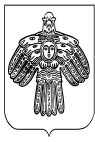 